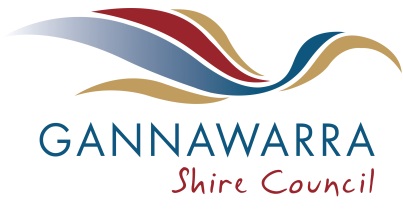 APPLICATION FOR A BUILDING PERMIT                Form 1BUILDING ACT 1993BUILDING REGULATIONS 2018Regulation 24                                                                                        APPLICATION FOR A BUILDING PERMIT                Form 1BUILDING ACT 1993BUILDING REGULATIONS 2018Regulation 24                                                                                        APPLICATION FOR A BUILDING PERMIT                Form 1BUILDING ACT 1993BUILDING REGULATIONS 2018Regulation 24                                                                                        APPLICATION FOR A BUILDING PERMIT                Form 1BUILDING ACT 1993BUILDING REGULATIONS 2018Regulation 24                                                                                        APPLICATION FOR A BUILDING PERMIT                Form 1BUILDING ACT 1993BUILDING REGULATIONS 2018Regulation 24                                                                                        APPLICATION FOR A BUILDING PERMIT                Form 1BUILDING ACT 1993BUILDING REGULATIONS 2018Regulation 24                                                                                        APPLICATION FOR A BUILDING PERMIT                Form 1BUILDING ACT 1993BUILDING REGULATIONS 2018Regulation 24                                                                                        APPLICATION FOR A BUILDING PERMIT                Form 1BUILDING ACT 1993BUILDING REGULATIONS 2018Regulation 24                                                                                        APPLICATION FOR A BUILDING PERMIT                Form 1BUILDING ACT 1993BUILDING REGULATIONS 2018Regulation 24                                                                                        APPLICATION FOR A BUILDING PERMIT                Form 1BUILDING ACT 1993BUILDING REGULATIONS 2018Regulation 24                                                                                        APPLICATION FOR A BUILDING PERMIT                Form 1BUILDING ACT 1993BUILDING REGULATIONS 2018Regulation 24                                                                                        APPLICATION FOR A BUILDING PERMIT                Form 1BUILDING ACT 1993BUILDING REGULATIONS 2018Regulation 24                                                                                        APPLICATION FOR A BUILDING PERMIT                Form 1BUILDING ACT 1993BUILDING REGULATIONS 2018Regulation 24                                                                                        APPLICATION FOR A BUILDING PERMIT                Form 1BUILDING ACT 1993BUILDING REGULATIONS 2018Regulation 24                                                                                        APPLICATION FOR A BUILDING PERMIT                Form 1BUILDING ACT 1993BUILDING REGULATIONS 2018Regulation 24                                                                                        APPLICATION FOR A BUILDING PERMIT                Form 1BUILDING ACT 1993BUILDING REGULATIONS 2018Regulation 24                                                                                        APPLICATION FOR A BUILDING PERMIT                Form 1BUILDING ACT 1993BUILDING REGULATIONS 2018Regulation 24                                                                                        APPLICATION FOR A BUILDING PERMIT                Form 1BUILDING ACT 1993BUILDING REGULATIONS 2018Regulation 24                                                                                        APPLICATION FOR A BUILDING PERMIT                Form 1BUILDING ACT 1993BUILDING REGULATIONS 2018Regulation 24                                                                                        APPLICATION FOR A BUILDING PERMIT                Form 1BUILDING ACT 1993BUILDING REGULATIONS 2018Regulation 24                                                                                        APPLICATION FOR A BUILDING PERMIT                Form 1BUILDING ACT 1993BUILDING REGULATIONS 2018Regulation 24                                                                                        APPLICATION FOR A BUILDING PERMIT                Form 1BUILDING ACT 1993BUILDING REGULATIONS 2018Regulation 24                                                                                        APPLICATION FOR A BUILDING PERMIT                Form 1BUILDING ACT 1993BUILDING REGULATIONS 2018Regulation 24                                                                                        APPLICATION FOR A BUILDING PERMIT                Form 1BUILDING ACT 1993BUILDING REGULATIONS 2018Regulation 24                                                                                        APPLICATION FOR A BUILDING PERMIT                Form 1BUILDING ACT 1993BUILDING REGULATIONS 2018Regulation 24                                                                                        APPLICATION FOR A BUILDING PERMIT                Form 1BUILDING ACT 1993BUILDING REGULATIONS 2018Regulation 24                                                                                        APPLICATION FOR A BUILDING PERMIT                Form 1BUILDING ACT 1993BUILDING REGULATIONS 2018Regulation 24                                                                                        To: Gannawarra Shire Council Building SurveyorTo: Gannawarra Shire Council Building SurveyorTo: Gannawarra Shire Council Building SurveyorTo: Gannawarra Shire Council Building SurveyorTo: Gannawarra Shire Council Building SurveyorTo: Gannawarra Shire Council Building SurveyorTo: Gannawarra Shire Council Building SurveyorTo: Gannawarra Shire Council Building SurveyorTo: Gannawarra Shire Council Building SurveyorTo: Gannawarra Shire Council Building SurveyorTo: Gannawarra Shire Council Building SurveyorTo: Gannawarra Shire Council Building SurveyorTo: Gannawarra Shire Council Building SurveyorTo: Gannawarra Shire Council Building SurveyorTo: Gannawarra Shire Council Building SurveyorTo: Gannawarra Shire Council Building SurveyorTo: Gannawarra Shire Council Building SurveyorTo: Gannawarra Shire Council Building SurveyorTo: Gannawarra Shire Council Building SurveyorTo: Gannawarra Shire Council Building SurveyorTo: Gannawarra Shire Council Building SurveyorTo: Gannawarra Shire Council Building SurveyorTo: Gannawarra Shire Council Building SurveyorTo: Gannawarra Shire Council Building SurveyorTo: Gannawarra Shire Council Building SurveyorTo: Gannawarra Shire Council Building SurveyorTo: Gannawarra Shire Council Building SurveyorTo: Gannawarra Shire Council Building SurveyorTo: Gannawarra Shire Council Building SurveyorTo: Gannawarra Shire Council Building SurveyorTo: Gannawarra Shire Council Building SurveyorTo: Gannawarra Shire Council Building SurveyorTo: Gannawarra Shire Council Building SurveyorTo: Gannawarra Shire Council Building SurveyorTo: Gannawarra Shire Council Building SurveyorTo: Gannawarra Shire Council Building SurveyorTo: Gannawarra Shire Council Building SurveyorAPPLICANT (to whom the permit will be issued)APPLICANT (to whom the permit will be issued)APPLICANT (to whom the permit will be issued)APPLICANT (to whom the permit will be issued)APPLICANT (to whom the permit will be issued)APPLICANT (to whom the permit will be issued)APPLICANT (to whom the permit will be issued)APPLICANT (to whom the permit will be issued)APPLICANT (to whom the permit will be issued)APPLICANT (to whom the permit will be issued)APPLICANT (to whom the permit will be issued)APPLICANT (to whom the permit will be issued)APPLICANT (to whom the permit will be issued)APPLICANT (to whom the permit will be issued)APPLICANT (to whom the permit will be issued)APPLICANT (to whom the permit will be issued)APPLICANT (to whom the permit will be issued)APPLICANT (to whom the permit will be issued)APPLICANT (to whom the permit will be issued)APPLICANT (to whom the permit will be issued)APPLICANT (to whom the permit will be issued)APPLICANT (to whom the permit will be issued)APPLICANT (to whom the permit will be issued)APPLICANT (to whom the permit will be issued)APPLICANT (to whom the permit will be issued)APPLICANT (to whom the permit will be issued)APPLICANT (to whom the permit will be issued)APPLICANT (to whom the permit will be issued)APPLICANT (to whom the permit will be issued)APPLICANT (to whom the permit will be issued)APPLICANT (to whom the permit will be issued)APPLICANT (to whom the permit will be issued)APPLICANT (to whom the permit will be issued)APPLICANT (to whom the permit will be issued)APPLICANT (to whom the permit will be issued)APPLICANT (to whom the permit will be issued)APPLICANT (to whom the permit will be issued) Owner      Agent of owner Owner      Agent of owner Owner      Agent of owner Owner      Agent of owner Owner      Agent of owner Owner      Agent of owner Owner      Agent of owner Owner      Agent of owner Owner      Agent of owner Owner      Agent of owner Owner      Agent of owner(name)(name)(name)(name)(name)(name)(name)(name)(name)(name)(name)(name)(name)(name)(name)(name)(name)(name)(name)(name)(name)(name)(name)(name)(name)(name)Postal addressPostal addressPostal addressPostal addressPostal addressPostal addressPostal addressPostal addressPostcodePostcodePostcodePostcodeAddress for giving or serving documents: Address for giving or serving documents: Address for giving or serving documents: Address for giving or serving documents: Address for giving or serving documents: Address for giving or serving documents: Address for giving or serving documents: Address for giving or serving documents: Address for giving or serving documents: Address for giving or serving documents: Address for giving or serving documents: Address for giving or serving documents: Address for giving or serving documents: Address for giving or serving documents: Address for giving or serving documents: Address for giving or serving documents: Address for giving or serving documents: Address for giving or serving documents: Address for giving or serving documents: Address for giving or serving documents: Address for giving or serving documents: Address for giving or serving documents: Address for giving or serving documents: Address for giving or serving documents: Address for giving or serving documents: Address for giving or serving documents: Address for giving or serving documents: Address for giving or serving documents: Address for giving or serving documents: Address for giving or serving documents: Address for giving or serving documents: Address for giving or serving documents: Address for giving or serving documents: Address for giving or serving documents: Address for giving or serving documents: Address for giving or serving documents: Address for giving or serving documents: AddressAddressAddressAddressAddressAddressAddressAddressPostcodePostcodePostcodePostcodeContact personContact personContact personContact personContact personContact personContact personContact personPhonePhonePhonePhoneEmailEmailEmailEmailEmailEmailEmailEmailMobileMobileMobileMobileOWNERSHIP DETAILS (only if agent of owner listed above)OWNERSHIP DETAILS (only if agent of owner listed above)OWNERSHIP DETAILS (only if agent of owner listed above)OWNERSHIP DETAILS (only if agent of owner listed above)OWNERSHIP DETAILS (only if agent of owner listed above)OWNERSHIP DETAILS (only if agent of owner listed above)OWNERSHIP DETAILS (only if agent of owner listed above)OWNERSHIP DETAILS (only if agent of owner listed above)OWNERSHIP DETAILS (only if agent of owner listed above)OWNERSHIP DETAILS (only if agent of owner listed above)OWNERSHIP DETAILS (only if agent of owner listed above)OWNERSHIP DETAILS (only if agent of owner listed above)OWNERSHIP DETAILS (only if agent of owner listed above)OWNERSHIP DETAILS (only if agent of owner listed above)OWNERSHIP DETAILS (only if agent of owner listed above)OWNERSHIP DETAILS (only if agent of owner listed above)OWNERSHIP DETAILS (only if agent of owner listed above)OWNERSHIP DETAILS (only if agent of owner listed above)OWNERSHIP DETAILS (only if agent of owner listed above)OWNERSHIP DETAILS (only if agent of owner listed above)OWNERSHIP DETAILS (only if agent of owner listed above)OWNERSHIP DETAILS (only if agent of owner listed above)OWNERSHIP DETAILS (only if agent of owner listed above)OWNERSHIP DETAILS (only if agent of owner listed above)OWNERSHIP DETAILS (only if agent of owner listed above)OWNERSHIP DETAILS (only if agent of owner listed above)OWNERSHIP DETAILS (only if agent of owner listed above)OWNERSHIP DETAILS (only if agent of owner listed above)OWNERSHIP DETAILS (only if agent of owner listed above)OWNERSHIP DETAILS (only if agent of owner listed above)OWNERSHIP DETAILS (only if agent of owner listed above)OWNERSHIP DETAILS (only if agent of owner listed above)OWNERSHIP DETAILS (only if agent of owner listed above)OWNERSHIP DETAILS (only if agent of owner listed above)OWNERSHIP DETAILS (only if agent of owner listed above)OWNERSHIP DETAILS (only if agent of owner listed above)OWNERSHIP DETAILS (only if agent of owner listed above)NameNameNameNameNamePostal addressPostal addressPostal addressPostal addressPostal addressPostcodePostcodePostcodePostcodePhone / mobilePhone / mobilePhone / mobilePhone / mobilePhone / mobileEmailEmailEmail Yes      No Yes      No Yes      No Yes      No Yes      NoIs the applicant is a lessee or licensee of Crown land to which this application applies?Is the applicant is a lessee or licensee of Crown land to which this application applies?Is the applicant is a lessee or licensee of Crown land to which this application applies?Is the applicant is a lessee or licensee of Crown land to which this application applies?Is the applicant is a lessee or licensee of Crown land to which this application applies?Is the applicant is a lessee or licensee of Crown land to which this application applies?Is the applicant is a lessee or licensee of Crown land to which this application applies?Is the applicant is a lessee or licensee of Crown land to which this application applies?Is the applicant is a lessee or licensee of Crown land to which this application applies?Is the applicant is a lessee or licensee of Crown land to which this application applies?Is the applicant is a lessee or licensee of Crown land to which this application applies?Is the applicant is a lessee or licensee of Crown land to which this application applies?Is the applicant is a lessee or licensee of Crown land to which this application applies?Is the applicant is a lessee or licensee of Crown land to which this application applies?Is the applicant is a lessee or licensee of Crown land to which this application applies?Is the applicant is a lessee or licensee of Crown land to which this application applies?Is the applicant is a lessee or licensee of Crown land to which this application applies?Is the applicant is a lessee or licensee of Crown land to which this application applies?Is the applicant is a lessee or licensee of Crown land to which this application applies?Is the applicant is a lessee or licensee of Crown land to which this application applies?Is the applicant is a lessee or licensee of Crown land to which this application applies?Is the applicant is a lessee or licensee of Crown land to which this application applies?Is the applicant is a lessee or licensee of Crown land to which this application applies?Is the applicant is a lessee or licensee of Crown land to which this application applies?Is the applicant is a lessee or licensee of Crown land to which this application applies?Is the applicant is a lessee or licensee of Crown land to which this application applies?Is the applicant is a lessee or licensee of Crown land to which this application applies?Is the applicant is a lessee or licensee of Crown land to which this application applies?Is the applicant is a lessee or licensee of Crown land to which this application applies?Is the applicant is a lessee or licensee of Crown land to which this application applies?Is the applicant is a lessee or licensee of Crown land to which this application applies?Is the applicant is a lessee or licensee of Crown land to which this application applies? Yes      No Yes      No Yes      No Yes      No Yes      NoIs a lessee of the building, of which parts are leased by different persons, responsible for the alterations to a part of the building leased by that lessee?Is a lessee of the building, of which parts are leased by different persons, responsible for the alterations to a part of the building leased by that lessee?Is a lessee of the building, of which parts are leased by different persons, responsible for the alterations to a part of the building leased by that lessee?Is a lessee of the building, of which parts are leased by different persons, responsible for the alterations to a part of the building leased by that lessee?Is a lessee of the building, of which parts are leased by different persons, responsible for the alterations to a part of the building leased by that lessee?Is a lessee of the building, of which parts are leased by different persons, responsible for the alterations to a part of the building leased by that lessee?Is a lessee of the building, of which parts are leased by different persons, responsible for the alterations to a part of the building leased by that lessee?Is a lessee of the building, of which parts are leased by different persons, responsible for the alterations to a part of the building leased by that lessee?Is a lessee of the building, of which parts are leased by different persons, responsible for the alterations to a part of the building leased by that lessee?Is a lessee of the building, of which parts are leased by different persons, responsible for the alterations to a part of the building leased by that lessee?Is a lessee of the building, of which parts are leased by different persons, responsible for the alterations to a part of the building leased by that lessee?Is a lessee of the building, of which parts are leased by different persons, responsible for the alterations to a part of the building leased by that lessee?Is a lessee of the building, of which parts are leased by different persons, responsible for the alterations to a part of the building leased by that lessee?Is a lessee of the building, of which parts are leased by different persons, responsible for the alterations to a part of the building leased by that lessee?Is a lessee of the building, of which parts are leased by different persons, responsible for the alterations to a part of the building leased by that lessee?Is a lessee of the building, of which parts are leased by different persons, responsible for the alterations to a part of the building leased by that lessee?Is a lessee of the building, of which parts are leased by different persons, responsible for the alterations to a part of the building leased by that lessee?Is a lessee of the building, of which parts are leased by different persons, responsible for the alterations to a part of the building leased by that lessee?Is a lessee of the building, of which parts are leased by different persons, responsible for the alterations to a part of the building leased by that lessee?Is a lessee of the building, of which parts are leased by different persons, responsible for the alterations to a part of the building leased by that lessee?Is a lessee of the building, of which parts are leased by different persons, responsible for the alterations to a part of the building leased by that lessee?Is a lessee of the building, of which parts are leased by different persons, responsible for the alterations to a part of the building leased by that lessee?Is a lessee of the building, of which parts are leased by different persons, responsible for the alterations to a part of the building leased by that lessee?Is a lessee of the building, of which parts are leased by different persons, responsible for the alterations to a part of the building leased by that lessee?Is a lessee of the building, of which parts are leased by different persons, responsible for the alterations to a part of the building leased by that lessee?Is a lessee of the building, of which parts are leased by different persons, responsible for the alterations to a part of the building leased by that lessee?Is a lessee of the building, of which parts are leased by different persons, responsible for the alterations to a part of the building leased by that lessee?Is a lessee of the building, of which parts are leased by different persons, responsible for the alterations to a part of the building leased by that lessee?Is a lessee of the building, of which parts are leased by different persons, responsible for the alterations to a part of the building leased by that lessee?Is a lessee of the building, of which parts are leased by different persons, responsible for the alterations to a part of the building leased by that lessee?Is a lessee of the building, of which parts are leased by different persons, responsible for the alterations to a part of the building leased by that lessee?Is a lessee of the building, of which parts are leased by different persons, responsible for the alterations to a part of the building leased by that lessee?PROPERTY DETAILSPROPERTY DETAILSPROPERTY DETAILSPROPERTY DETAILSPROPERTY DETAILSPROPERTY DETAILSPROPERTY DETAILSPROPERTY DETAILSPROPERTY DETAILSPROPERTY DETAILSPROPERTY DETAILSPROPERTY DETAILSPROPERTY DETAILSPROPERTY DETAILSPROPERTY DETAILSPROPERTY DETAILSPROPERTY DETAILSPROPERTY DETAILSPROPERTY DETAILSPROPERTY DETAILSPROPERTY DETAILSPROPERTY DETAILSPROPERTY DETAILSPROPERTY DETAILSPROPERTY DETAILSPROPERTY DETAILSPROPERTY DETAILSPROPERTY DETAILSPROPERTY DETAILSPROPERTY DETAILSPROPERTY DETAILSPROPERTY DETAILSPROPERTY DETAILSPROPERTY DETAILSPROPERTY DETAILSPROPERTY DETAILSPROPERTY DETAILSStreet numberStreet numberStreet numberStreet numberStreet numberStreet numberStreet numberStreet  / RoadStreet  / RoadStreet  / RoadStreet  / RoadStreet  / RoadStreet  / RoadCity / Suburb / TownCity / Suburb / TownCity / Suburb / TownCity / Suburb / TownCity / Suburb / TownCity / Suburb / TownCity / Suburb / TownPostcodePostcodePostcodePostcodeLot/s LP / PSLP / PSLP / PSSectionSectionSectionSectionSectionSectionVolumeVolumeFolioFolioFolioCrown allotmentCrown allotmentCrown allotmentCrown allotmentCrown allotmentCrown allotmentParishParishParishCountyCountyCountyCountyCountyMunicipalityMunicipalityMunicipalityAllotment area (new dwellings only)Allotment area (new dwellings only)Allotment area (new dwellings only)Allotment area (new dwellings only)Allotment area (new dwellings only)Allotment area (new dwellings only)Allotment area (new dwellings only)Allotment area (new dwellings only)Allotment area (new dwellings only)Allotment area (new dwellings only)Allotment area (new dwellings only)Allotment area (new dwellings only)m2Land owned byLand owned byLand owned byLand owned byPrivate    Public authority     Local Govt.     State Govt.     Commonwealth Govt. (Crown)Private    Public authority     Local Govt.     State Govt.     Commonwealth Govt. (Crown)Private    Public authority     Local Govt.     State Govt.     Commonwealth Govt. (Crown)Private    Public authority     Local Govt.     State Govt.     Commonwealth Govt. (Crown)Private    Public authority     Local Govt.     State Govt.     Commonwealth Govt. (Crown)Private    Public authority     Local Govt.     State Govt.     Commonwealth Govt. (Crown)Private    Public authority     Local Govt.     State Govt.     Commonwealth Govt. (Crown)Private    Public authority     Local Govt.     State Govt.     Commonwealth Govt. (Crown)Private    Public authority     Local Govt.     State Govt.     Commonwealth Govt. (Crown)Private    Public authority     Local Govt.     State Govt.     Commonwealth Govt. (Crown)Private    Public authority     Local Govt.     State Govt.     Commonwealth Govt. (Crown)Private    Public authority     Local Govt.     State Govt.     Commonwealth Govt. (Crown)Private    Public authority     Local Govt.     State Govt.     Commonwealth Govt. (Crown)Private    Public authority     Local Govt.     State Govt.     Commonwealth Govt. (Crown)Private    Public authority     Local Govt.     State Govt.     Commonwealth Govt. (Crown)Private    Public authority     Local Govt.     State Govt.     Commonwealth Govt. (Crown)Private    Public authority     Local Govt.     State Govt.     Commonwealth Govt. (Crown)Private    Public authority     Local Govt.     State Govt.     Commonwealth Govt. (Crown)Private    Public authority     Local Govt.     State Govt.     Commonwealth Govt. (Crown)Private    Public authority     Local Govt.     State Govt.     Commonwealth Govt. (Crown)Private    Public authority     Local Govt.     State Govt.     Commonwealth Govt. (Crown)Private    Public authority     Local Govt.     State Govt.     Commonwealth Govt. (Crown)Private    Public authority     Local Govt.     State Govt.     Commonwealth Govt. (Crown)Private    Public authority     Local Govt.     State Govt.     Commonwealth Govt. (Crown)Private    Public authority     Local Govt.     State Govt.     Commonwealth Govt. (Crown)Private    Public authority     Local Govt.     State Govt.     Commonwealth Govt. (Crown)Private    Public authority     Local Govt.     State Govt.     Commonwealth Govt. (Crown)Private    Public authority     Local Govt.     State Govt.     Commonwealth Govt. (Crown)Private    Public authority     Local Govt.     State Govt.     Commonwealth Govt. (Crown)Private    Public authority     Local Govt.     State Govt.     Commonwealth Govt. (Crown)Private    Public authority     Local Govt.     State Govt.     Commonwealth Govt. (Crown)Private    Public authority     Local Govt.     State Govt.     Commonwealth Govt. (Crown)Private    Public authority     Local Govt.     State Govt.     Commonwealth Govt. (Crown)BUILDERBUILDERBUILDERBUILDERBUILDERBUILDERBUILDERBUILDERBUILDERBUILDERBUILDERBUILDERBUILDERBUILDERBUILDERBUILDERBUILDERBUILDERBUILDERBUILDERBUILDERBUILDERBUILDERBUILDERBUILDERBUILDERBUILDERBUILDERBUILDERBUILDERBUILDERBUILDERBUILDERBUILDERBUILDERBUILDERBUILDERBuilder’s nameBuilder’s nameBuilder’s nameBuilder’s namePostal addressPostal addressPostal addressPostal addressPostcodePostcodePostcodePhone / mobilePhone / mobilePhone / mobilePhone / mobileEmailEmailEmailEmailBUILDING PRACTITIONERS 1 AND / OR ARCHITECTSBUILDING PRACTITIONERS 1 AND / OR ARCHITECTSBUILDING PRACTITIONERS 1 AND / OR ARCHITECTSBUILDING PRACTITIONERS 1 AND / OR ARCHITECTSBUILDING PRACTITIONERS 1 AND / OR ARCHITECTSBUILDING PRACTITIONERS 1 AND / OR ARCHITECTSBUILDING PRACTITIONERS 1 AND / OR ARCHITECTSBUILDING PRACTITIONERS 1 AND / OR ARCHITECTSBUILDING PRACTITIONERS 1 AND / OR ARCHITECTSBUILDING PRACTITIONERS 1 AND / OR ARCHITECTSBUILDING PRACTITIONERS 1 AND / OR ARCHITECTSBUILDING PRACTITIONERS 1 AND / OR ARCHITECTSBUILDING PRACTITIONERS 1 AND / OR ARCHITECTSBUILDING PRACTITIONERS 1 AND / OR ARCHITECTSBUILDING PRACTITIONERS 1 AND / OR ARCHITECTSBUILDING PRACTITIONERS 1 AND / OR ARCHITECTSBUILDING PRACTITIONERS 1 AND / OR ARCHITECTSBUILDING PRACTITIONERS 1 AND / OR ARCHITECTSBUILDING PRACTITIONERS 1 AND / OR ARCHITECTSBUILDING PRACTITIONERS 1 AND / OR ARCHITECTSBUILDING PRACTITIONERS 1 AND / OR ARCHITECTSBUILDING PRACTITIONERS 1 AND / OR ARCHITECTSBUILDING PRACTITIONERS 1 AND / OR ARCHITECTSBUILDING PRACTITIONERS 1 AND / OR ARCHITECTSBUILDING PRACTITIONERS 1 AND / OR ARCHITECTSBUILDING PRACTITIONERS 1 AND / OR ARCHITECTSBUILDING PRACTITIONERS 1 AND / OR ARCHITECTSBUILDING PRACTITIONERS 1 AND / OR ARCHITECTSBUILDING PRACTITIONERS 1 AND / OR ARCHITECTSBUILDING PRACTITIONERS 1 AND / OR ARCHITECTSBUILDING PRACTITIONERS 1 AND / OR ARCHITECTSBUILDING PRACTITIONERS 1 AND / OR ARCHITECTSBUILDING PRACTITIONERS 1 AND / OR ARCHITECTSBUILDING PRACTITIONERS 1 AND / OR ARCHITECTSBUILDING PRACTITIONERS 1 AND / OR ARCHITECTSBUILDING PRACTITIONERS 1 AND / OR ARCHITECTSBUILDING PRACTITIONERS 1 AND / OR ARCHITECTSa) to be engaged in the building work 2a) to be engaged in the building work 2a) to be engaged in the building work 2a) to be engaged in the building work 2a) to be engaged in the building work 2a) to be engaged in the building work 2a) to be engaged in the building work 2a) to be engaged in the building work 2a) to be engaged in the building work 2a) to be engaged in the building work 2a) to be engaged in the building work 2a) to be engaged in the building work 2a) to be engaged in the building work 2a) to be engaged in the building work 2a) to be engaged in the building work 2a) to be engaged in the building work 2a) to be engaged in the building work 2a) to be engaged in the building work 2a) to be engaged in the building work 2a) to be engaged in the building work 2a) to be engaged in the building work 2a) to be engaged in the building work 2a) to be engaged in the building work 2a) to be engaged in the building work 2a) to be engaged in the building work 2a) to be engaged in the building work 2a) to be engaged in the building work 2a) to be engaged in the building work 2a) to be engaged in the building work 2a) to be engaged in the building work 2a) to be engaged in the building work 2a) to be engaged in the building work 2a) to be engaged in the building work 2a) to be engaged in the building work 2a) to be engaged in the building work 2a) to be engaged in the building work 2a) to be engaged in the building work 2NameNameCategory/ClassCategory/ClassCategory/ClassCategory/ClassCategory/ClassCategory/ClassCategory/ClassCategory/ClassCategory/ClassRegistration #Registration #Registration #Registration #NameNameCategory/ClassCategory/ClassCategory/ClassCategory/ClassCategory/ClassCategory/ClassCategory/ClassCategory/ClassCategory/ClassRegistration #Registration #Registration #Registration # If a registered domestic builder carrying out domestic building work attach details of the required insurance.b) who were engaged to prepare documents forming part of the application for this permit 3 If a registered domestic builder carrying out domestic building work attach details of the required insurance.b) who were engaged to prepare documents forming part of the application for this permit 3 If a registered domestic builder carrying out domestic building work attach details of the required insurance.b) who were engaged to prepare documents forming part of the application for this permit 3 If a registered domestic builder carrying out domestic building work attach details of the required insurance.b) who were engaged to prepare documents forming part of the application for this permit 3 If a registered domestic builder carrying out domestic building work attach details of the required insurance.b) who were engaged to prepare documents forming part of the application for this permit 3 If a registered domestic builder carrying out domestic building work attach details of the required insurance.b) who were engaged to prepare documents forming part of the application for this permit 3 If a registered domestic builder carrying out domestic building work attach details of the required insurance.b) who were engaged to prepare documents forming part of the application for this permit 3 If a registered domestic builder carrying out domestic building work attach details of the required insurance.b) who were engaged to prepare documents forming part of the application for this permit 3 If a registered domestic builder carrying out domestic building work attach details of the required insurance.b) who were engaged to prepare documents forming part of the application for this permit 3 If a registered domestic builder carrying out domestic building work attach details of the required insurance.b) who were engaged to prepare documents forming part of the application for this permit 3 If a registered domestic builder carrying out domestic building work attach details of the required insurance.b) who were engaged to prepare documents forming part of the application for this permit 3 If a registered domestic builder carrying out domestic building work attach details of the required insurance.b) who were engaged to prepare documents forming part of the application for this permit 3 If a registered domestic builder carrying out domestic building work attach details of the required insurance.b) who were engaged to prepare documents forming part of the application for this permit 3 If a registered domestic builder carrying out domestic building work attach details of the required insurance.b) who were engaged to prepare documents forming part of the application for this permit 3 If a registered domestic builder carrying out domestic building work attach details of the required insurance.b) who were engaged to prepare documents forming part of the application for this permit 3 If a registered domestic builder carrying out domestic building work attach details of the required insurance.b) who were engaged to prepare documents forming part of the application for this permit 3 If a registered domestic builder carrying out domestic building work attach details of the required insurance.b) who were engaged to prepare documents forming part of the application for this permit 3 If a registered domestic builder carrying out domestic building work attach details of the required insurance.b) who were engaged to prepare documents forming part of the application for this permit 3 If a registered domestic builder carrying out domestic building work attach details of the required insurance.b) who were engaged to prepare documents forming part of the application for this permit 3 If a registered domestic builder carrying out domestic building work attach details of the required insurance.b) who were engaged to prepare documents forming part of the application for this permit 3 If a registered domestic builder carrying out domestic building work attach details of the required insurance.b) who were engaged to prepare documents forming part of the application for this permit 3 If a registered domestic builder carrying out domestic building work attach details of the required insurance.b) who were engaged to prepare documents forming part of the application for this permit 3 If a registered domestic builder carrying out domestic building work attach details of the required insurance.b) who were engaged to prepare documents forming part of the application for this permit 3 If a registered domestic builder carrying out domestic building work attach details of the required insurance.b) who were engaged to prepare documents forming part of the application for this permit 3 If a registered domestic builder carrying out domestic building work attach details of the required insurance.b) who were engaged to prepare documents forming part of the application for this permit 3 If a registered domestic builder carrying out domestic building work attach details of the required insurance.b) who were engaged to prepare documents forming part of the application for this permit 3 If a registered domestic builder carrying out domestic building work attach details of the required insurance.b) who were engaged to prepare documents forming part of the application for this permit 3 If a registered domestic builder carrying out domestic building work attach details of the required insurance.b) who were engaged to prepare documents forming part of the application for this permit 3 If a registered domestic builder carrying out domestic building work attach details of the required insurance.b) who were engaged to prepare documents forming part of the application for this permit 3 If a registered domestic builder carrying out domestic building work attach details of the required insurance.b) who were engaged to prepare documents forming part of the application for this permit 3 If a registered domestic builder carrying out domestic building work attach details of the required insurance.b) who were engaged to prepare documents forming part of the application for this permit 3 If a registered domestic builder carrying out domestic building work attach details of the required insurance.b) who were engaged to prepare documents forming part of the application for this permit 3 If a registered domestic builder carrying out domestic building work attach details of the required insurance.b) who were engaged to prepare documents forming part of the application for this permit 3 If a registered domestic builder carrying out domestic building work attach details of the required insurance.b) who were engaged to prepare documents forming part of the application for this permit 3 If a registered domestic builder carrying out domestic building work attach details of the required insurance.b) who were engaged to prepare documents forming part of the application for this permit 3 If a registered domestic builder carrying out domestic building work attach details of the required insurance.b) who were engaged to prepare documents forming part of the application for this permit 3 If a registered domestic builder carrying out domestic building work attach details of the required insurance.b) who were engaged to prepare documents forming part of the application for this permit 3NameNameCategory/ClassCategory/ClassCategory/ClassCategory/ClassCategory/ClassCategory/ClassCategory/ClassCategory/ClassCategory/ClassRegistration #Registration #Registration #Registration #NameNameCategory/ClassCategory/ClassCategory/ClassCategory/ClassCategory/ClassCategory/ClassCategory/ClassCategory/ClassCategory/ClassRegistration #Registration #Registration #Registration #OWNER BUILDER 5 (if applicable)OWNER BUILDER 5 (if applicable)OWNER BUILDER 5 (if applicable)OWNER BUILDER 5 (if applicable)OWNER BUILDER 5 (if applicable)OWNER BUILDER 5 (if applicable)OWNER BUILDER 5 (if applicable)OWNER BUILDER 5 (if applicable)OWNER BUILDER 5 (if applicable)OWNER BUILDER 5 (if applicable)OWNER BUILDER 5 (if applicable)OWNER BUILDER 5 (if applicable)OWNER BUILDER 5 (if applicable)OWNER BUILDER 5 (if applicable)OWNER BUILDER 5 (if applicable)OWNER BUILDER 5 (if applicable)OWNER BUILDER 5 (if applicable)OWNER BUILDER 5 (if applicable)OWNER BUILDER 5 (if applicable)OWNER BUILDER 5 (if applicable)OWNER BUILDER 5 (if applicable)OWNER BUILDER 5 (if applicable)OWNER BUILDER 5 (if applicable)OWNER BUILDER 5 (if applicable)OWNER BUILDER 5 (if applicable)OWNER BUILDER 5 (if applicable)OWNER BUILDER 5 (if applicable)OWNER BUILDER 5 (if applicable)OWNER BUILDER 5 (if applicable)OWNER BUILDER 5 (if applicable)OWNER BUILDER 5 (if applicable)OWNER BUILDER 5 (if applicable)OWNER BUILDER 5 (if applicable)OWNER BUILDER 5 (if applicable)OWNER BUILDER 5 (if applicable)OWNER BUILDER 5 (if applicable)OWNER BUILDER 5 (if applicable)Yes     NoYes     NoYes     NoYes     NoI intend to carry out the work as an owner builderI intend to carry out the work as an owner builderI intend to carry out the work as an owner builderI intend to carry out the work as an owner builderI intend to carry out the work as an owner builderI intend to carry out the work as an owner builderI intend to carry out the work as an owner builderI intend to carry out the work as an owner builderI intend to carry out the work as an owner builderI intend to carry out the work as an owner builderI intend to carry out the work as an owner builderI intend to carry out the work as an owner builderI intend to carry out the work as an owner builderI intend to carry out the work as an owner builderI intend to carry out the work as an owner builderI intend to carry out the work as an owner builderI intend to carry out the work as an owner builderI intend to carry out the work as an owner builderI intend to carry out the work as an owner builderI intend to carry out the work as an owner builderI intend to carry out the work as an owner builderI intend to carry out the work as an owner builderI intend to carry out the work as an owner builderI intend to carry out the work as an owner builderI intend to carry out the work as an owner builderI intend to carry out the work as an owner builderI intend to carry out the work as an owner builderI intend to carry out the work as an owner builderI intend to carry out the work as an owner builderI intend to carry out the work as an owner builderI intend to carry out the work as an owner builderI intend to carry out the work as an owner builderI intend to carry out the work as an owner builderNATURE OF BUILDING WORK (Tick if applicable or give other description)NATURE OF BUILDING WORK (Tick if applicable or give other description)NATURE OF BUILDING WORK (Tick if applicable or give other description)NATURE OF BUILDING WORK (Tick if applicable or give other description)NATURE OF BUILDING WORK (Tick if applicable or give other description)NATURE OF BUILDING WORK (Tick if applicable or give other description)NATURE OF BUILDING WORK (Tick if applicable or give other description)NATURE OF BUILDING WORK (Tick if applicable or give other description)NATURE OF BUILDING WORK (Tick if applicable or give other description)NATURE OF BUILDING WORK (Tick if applicable or give other description)NATURE OF BUILDING WORK (Tick if applicable or give other description)NATURE OF BUILDING WORK (Tick if applicable or give other description)NATURE OF BUILDING WORK (Tick if applicable or give other description)NATURE OF BUILDING WORK (Tick if applicable or give other description)NATURE OF BUILDING WORK (Tick if applicable or give other description)NATURE OF BUILDING WORK (Tick if applicable or give other description)NATURE OF BUILDING WORK (Tick if applicable or give other description)NATURE OF BUILDING WORK (Tick if applicable or give other description)Construction of a new buildingConstruction of a new buildingConstruction of a new buildingConstruction of a new buildingConstruction of a new buildingConstruction of a new buildingConstruction of a new buildingAlterations to an existing buildingAlterations to an existing buildingAlterations to an existing buildingAlterations to an existing buildingAlterations to an existing buildingAlterations to an existing buildingAlterations to an existing buildingAlterations to an existing buildingAlterations to an existing buildingDemolition of a buildingDemolition of a buildingDemolition of a buildingDemolition of a buildingDemolition of a buildingDemolition of a buildingDemolition of a buildingRemoval of a buildingRemoval of a buildingRemoval of a buildingRemoval of a buildingRemoval of a buildingRemoval of a buildingRemoval of a buildingRemoval of a buildingRemoval of a buildingExtension to an existing buildingExtension to an existing buildingExtension to an existing buildingExtension to an existing buildingExtension to an existing buildingExtension to an existing buildingExtension to an existing buildingChange of use of an existing buildingChange of use of an existing buildingChange of use of an existing buildingChange of use of an existing buildingChange of use of an existing buildingChange of use of an existing buildingChange of use of an existing buildingChange of use of an existing buildingChange of use of an existing buildingRe-erection of a buildingRe-erection of a buildingRe-erection of a buildingRe-erection of a buildingRe-erection of a buildingRe-erection of a buildingRe-erection of a buildingOtherOtherProposed use of building 4Proposed use of building 4Proposed use of building 4Proposed use of building 4COST OF BUILDING WORKCOST OF BUILDING WORKCOST OF BUILDING WORKCOST OF BUILDING WORKCOST OF BUILDING WORKCOST OF BUILDING WORKCOST OF BUILDING WORKCOST OF BUILDING WORKCOST OF BUILDING WORKCOST OF BUILDING WORKCOST OF BUILDING WORKCOST OF BUILDING WORKCOST OF BUILDING WORKCOST OF BUILDING WORKCOST OF BUILDING WORKCOST OF BUILDING WORKCOST OF BUILDING WORKCOST OF BUILDING WORKYes     NoYes     NoIs there a contract for the building work?Is there a contract for the building work?Is there a contract for the building work?Is there a contract for the building work?Is there a contract for the building work?Is there a contract for the building work?Is there a contract for the building work?Is there a contract for the building work?Is there a contract for the building work?Is there a contract for the building work?Is there a contract for the building work?Is there a contract for the building work?Is there a contract for the building work?Is there a contract for the building work?Is there a contract for the building work?Is there a contract for the building work?If yes, state the contract priceIf yes, state the contract priceIf yes, state the contract priceIf yes, state the contract priceIf yes, state the contract priceIf yes, state the contract priceIf yes, state the contract priceIf yes, state the contract priceIf yes, state the contract priceIf yes, state the contract priceIf yes, state the contract priceIf yes, state the contract priceIf yes, state the contract priceIf yes, state the contract priceIf yes, state the contract priceIf yes, state the contract price$      $      If no, state the estimated cost of the work (including labour and materials)If no, state the estimated cost of the work (including labour and materials)If no, state the estimated cost of the work (including labour and materials)If no, state the estimated cost of the work (including labour and materials)If no, state the estimated cost of the work (including labour and materials)If no, state the estimated cost of the work (including labour and materials)If no, state the estimated cost of the work (including labour and materials)If no, state the estimated cost of the work (including labour and materials)If no, state the estimated cost of the work (including labour and materials)If no, state the estimated cost of the work (including labour and materials)If no, state the estimated cost of the work (including labour and materials)If no, state the estimated cost of the work (including labour and materials)If no, state the estimated cost of the work (including labour and materials)If no, state the estimated cost of the work (including labour and materials)If no, state the estimated cost of the work (including labour and materials)If no, state the estimated cost of the work (including labour and materials)$      $      Attach details of the method of estimating the cost of works if no contract appliesAttach details of the method of estimating the cost of works if no contract appliesAttach details of the method of estimating the cost of works if no contract appliesAttach details of the method of estimating the cost of works if no contract appliesAttach details of the method of estimating the cost of works if no contract appliesAttach details of the method of estimating the cost of works if no contract appliesAttach details of the method of estimating the cost of works if no contract appliesAttach details of the method of estimating the cost of works if no contract appliesAttach details of the method of estimating the cost of works if no contract appliesAttach details of the method of estimating the cost of works if no contract appliesAttach details of the method of estimating the cost of works if no contract appliesAttach details of the method of estimating the cost of works if no contract appliesAttach details of the method of estimating the cost of works if no contract appliesAttach details of the method of estimating the cost of works if no contract appliesAttach details of the method of estimating the cost of works if no contract appliesAttach details of the method of estimating the cost of works if no contract appliesSTAGE OF BUILDING WORKSTAGE OF BUILDING WORKSTAGE OF BUILDING WORKSTAGE OF BUILDING WORKSTAGE OF BUILDING WORKSTAGE OF BUILDING WORKSTAGE OF BUILDING WORKSTAGE OF BUILDING WORKSTAGE OF BUILDING WORKSTAGE OF BUILDING WORKSTAGE OF BUILDING WORKSTAGE OF BUILDING WORKSTAGE OF BUILDING WORKSTAGE OF BUILDING WORKSTAGE OF BUILDING WORKSTAGE OF BUILDING WORKSTAGE OF BUILDING WORKSTAGE OF BUILDING WORKYes     NoYes     NoIs this application for a stage of work?Is this application for a stage of work?Is this application for a stage of work?Is this application for a stage of work?Is this application for a stage of work?Is this application for a stage of work?Is this application for a stage of work?Is this application for a stage of work?Is this application for a stage of work?Is this application for a stage of work?Is this application for a stage of work?Is this application for a stage of work?Is this application for a stage of work?Is this application for a stage of work?Is this application for a stage of work?Is this application for a stage of work?If yes, what is the extent and cost for this stage?If yes, what is the extent and cost for this stage?If yes, what is the extent and cost for this stage?If yes, what is the extent and cost for this stage?If yes, what is the extent and cost for this stage?If yes, what is the extent and cost for this stage?If yes, what is the extent and cost for this stage?ExtentCostCost$      $      Signature of owner or agentSignature of owner or agentSignature of owner or agentSignature of owner or agentSignature of owner or agentDateDateDateGannawarra Shire Council collects and holds personal information for the purpose of carrying out its functions under the Local Government Act 1989 and facilitating the operation of other Acts of Parliament. Council will take all reasonable steps to protect all personal information from misuse, loss or from unauthorised access, modification or disclosure. Council may disclose this information to Government, Regulatory Authorities and Council contractors or where there is a legislated requirement. Otherwise, information held will only be disclosed or amended upon receipt of written instructions from the client or from parties authorised to act on their behalf. Please note that everyone has the right to access their own personal information subject to some exceptions permitted by law.Gannawarra Shire Council collects and holds personal information for the purpose of carrying out its functions under the Local Government Act 1989 and facilitating the operation of other Acts of Parliament. Council will take all reasonable steps to protect all personal information from misuse, loss or from unauthorised access, modification or disclosure. Council may disclose this information to Government, Regulatory Authorities and Council contractors or where there is a legislated requirement. Otherwise, information held will only be disclosed or amended upon receipt of written instructions from the client or from parties authorised to act on their behalf. Please note that everyone has the right to access their own personal information subject to some exceptions permitted by law.Gannawarra Shire Council collects and holds personal information for the purpose of carrying out its functions under the Local Government Act 1989 and facilitating the operation of other Acts of Parliament. Council will take all reasonable steps to protect all personal information from misuse, loss or from unauthorised access, modification or disclosure. Council may disclose this information to Government, Regulatory Authorities and Council contractors or where there is a legislated requirement. Otherwise, information held will only be disclosed or amended upon receipt of written instructions from the client or from parties authorised to act on their behalf. Please note that everyone has the right to access their own personal information subject to some exceptions permitted by law.Gannawarra Shire Council collects and holds personal information for the purpose of carrying out its functions under the Local Government Act 1989 and facilitating the operation of other Acts of Parliament. Council will take all reasonable steps to protect all personal information from misuse, loss or from unauthorised access, modification or disclosure. Council may disclose this information to Government, Regulatory Authorities and Council contractors or where there is a legislated requirement. Otherwise, information held will only be disclosed or amended upon receipt of written instructions from the client or from parties authorised to act on their behalf. Please note that everyone has the right to access their own personal information subject to some exceptions permitted by law.Gannawarra Shire Council collects and holds personal information for the purpose of carrying out its functions under the Local Government Act 1989 and facilitating the operation of other Acts of Parliament. Council will take all reasonable steps to protect all personal information from misuse, loss or from unauthorised access, modification or disclosure. Council may disclose this information to Government, Regulatory Authorities and Council contractors or where there is a legislated requirement. Otherwise, information held will only be disclosed or amended upon receipt of written instructions from the client or from parties authorised to act on their behalf. Please note that everyone has the right to access their own personal information subject to some exceptions permitted by law.Gannawarra Shire Council collects and holds personal information for the purpose of carrying out its functions under the Local Government Act 1989 and facilitating the operation of other Acts of Parliament. Council will take all reasonable steps to protect all personal information from misuse, loss or from unauthorised access, modification or disclosure. Council may disclose this information to Government, Regulatory Authorities and Council contractors or where there is a legislated requirement. Otherwise, information held will only be disclosed or amended upon receipt of written instructions from the client or from parties authorised to act on their behalf. Please note that everyone has the right to access their own personal information subject to some exceptions permitted by law.Gannawarra Shire Council collects and holds personal information for the purpose of carrying out its functions under the Local Government Act 1989 and facilitating the operation of other Acts of Parliament. Council will take all reasonable steps to protect all personal information from misuse, loss or from unauthorised access, modification or disclosure. Council may disclose this information to Government, Regulatory Authorities and Council contractors or where there is a legislated requirement. Otherwise, information held will only be disclosed or amended upon receipt of written instructions from the client or from parties authorised to act on their behalf. Please note that everyone has the right to access their own personal information subject to some exceptions permitted by law.Gannawarra Shire Council collects and holds personal information for the purpose of carrying out its functions under the Local Government Act 1989 and facilitating the operation of other Acts of Parliament. Council will take all reasonable steps to protect all personal information from misuse, loss or from unauthorised access, modification or disclosure. Council may disclose this information to Government, Regulatory Authorities and Council contractors or where there is a legislated requirement. Otherwise, information held will only be disclosed or amended upon receipt of written instructions from the client or from parties authorised to act on their behalf. Please note that everyone has the right to access their own personal information subject to some exceptions permitted by law.Gannawarra Shire Council collects and holds personal information for the purpose of carrying out its functions under the Local Government Act 1989 and facilitating the operation of other Acts of Parliament. Council will take all reasonable steps to protect all personal information from misuse, loss or from unauthorised access, modification or disclosure. Council may disclose this information to Government, Regulatory Authorities and Council contractors or where there is a legislated requirement. Otherwise, information held will only be disclosed or amended upon receipt of written instructions from the client or from parties authorised to act on their behalf. Please note that everyone has the right to access their own personal information subject to some exceptions permitted by law.Gannawarra Shire Council collects and holds personal information for the purpose of carrying out its functions under the Local Government Act 1989 and facilitating the operation of other Acts of Parliament. Council will take all reasonable steps to protect all personal information from misuse, loss or from unauthorised access, modification or disclosure. Council may disclose this information to Government, Regulatory Authorities and Council contractors or where there is a legislated requirement. Otherwise, information held will only be disclosed or amended upon receipt of written instructions from the client or from parties authorised to act on their behalf. Please note that everyone has the right to access their own personal information subject to some exceptions permitted by law.Gannawarra Shire Council collects and holds personal information for the purpose of carrying out its functions under the Local Government Act 1989 and facilitating the operation of other Acts of Parliament. Council will take all reasonable steps to protect all personal information from misuse, loss or from unauthorised access, modification or disclosure. Council may disclose this information to Government, Regulatory Authorities and Council contractors or where there is a legislated requirement. Otherwise, information held will only be disclosed or amended upon receipt of written instructions from the client or from parties authorised to act on their behalf. Please note that everyone has the right to access their own personal information subject to some exceptions permitted by law.Gannawarra Shire Council collects and holds personal information for the purpose of carrying out its functions under the Local Government Act 1989 and facilitating the operation of other Acts of Parliament. Council will take all reasonable steps to protect all personal information from misuse, loss or from unauthorised access, modification or disclosure. Council may disclose this information to Government, Regulatory Authorities and Council contractors or where there is a legislated requirement. Otherwise, information held will only be disclosed or amended upon receipt of written instructions from the client or from parties authorised to act on their behalf. Please note that everyone has the right to access their own personal information subject to some exceptions permitted by law.Gannawarra Shire Council collects and holds personal information for the purpose of carrying out its functions under the Local Government Act 1989 and facilitating the operation of other Acts of Parliament. Council will take all reasonable steps to protect all personal information from misuse, loss or from unauthorised access, modification or disclosure. Council may disclose this information to Government, Regulatory Authorities and Council contractors or where there is a legislated requirement. Otherwise, information held will only be disclosed or amended upon receipt of written instructions from the client or from parties authorised to act on their behalf. Please note that everyone has the right to access their own personal information subject to some exceptions permitted by law.Gannawarra Shire Council collects and holds personal information for the purpose of carrying out its functions under the Local Government Act 1989 and facilitating the operation of other Acts of Parliament. Council will take all reasonable steps to protect all personal information from misuse, loss or from unauthorised access, modification or disclosure. Council may disclose this information to Government, Regulatory Authorities and Council contractors or where there is a legislated requirement. Otherwise, information held will only be disclosed or amended upon receipt of written instructions from the client or from parties authorised to act on their behalf. Please note that everyone has the right to access their own personal information subject to some exceptions permitted by law.Gannawarra Shire Council collects and holds personal information for the purpose of carrying out its functions under the Local Government Act 1989 and facilitating the operation of other Acts of Parliament. Council will take all reasonable steps to protect all personal information from misuse, loss or from unauthorised access, modification or disclosure. Council may disclose this information to Government, Regulatory Authorities and Council contractors or where there is a legislated requirement. Otherwise, information held will only be disclosed or amended upon receipt of written instructions from the client or from parties authorised to act on their behalf. Please note that everyone has the right to access their own personal information subject to some exceptions permitted by law.Gannawarra Shire Council collects and holds personal information for the purpose of carrying out its functions under the Local Government Act 1989 and facilitating the operation of other Acts of Parliament. Council will take all reasonable steps to protect all personal information from misuse, loss or from unauthorised access, modification or disclosure. Council may disclose this information to Government, Regulatory Authorities and Council contractors or where there is a legislated requirement. Otherwise, information held will only be disclosed or amended upon receipt of written instructions from the client or from parties authorised to act on their behalf. Please note that everyone has the right to access their own personal information subject to some exceptions permitted by law.Gannawarra Shire Council collects and holds personal information for the purpose of carrying out its functions under the Local Government Act 1989 and facilitating the operation of other Acts of Parliament. Council will take all reasonable steps to protect all personal information from misuse, loss or from unauthorised access, modification or disclosure. Council may disclose this information to Government, Regulatory Authorities and Council contractors or where there is a legislated requirement. Otherwise, information held will only be disclosed or amended upon receipt of written instructions from the client or from parties authorised to act on their behalf. Please note that everyone has the right to access their own personal information subject to some exceptions permitted by law.Gannawarra Shire Council collects and holds personal information for the purpose of carrying out its functions under the Local Government Act 1989 and facilitating the operation of other Acts of Parliament. Council will take all reasonable steps to protect all personal information from misuse, loss or from unauthorised access, modification or disclosure. Council may disclose this information to Government, Regulatory Authorities and Council contractors or where there is a legislated requirement. Otherwise, information held will only be disclosed or amended upon receipt of written instructions from the client or from parties authorised to act on their behalf. Please note that everyone has the right to access their own personal information subject to some exceptions permitted by law.Please return application and documentation to Gannawarra Shire Council: Patchell Plaza, 47 Victoria Street Kerang or 23-25 King Edward Street Cohuna PO Box 287 Kerang  VIC  3579       council@gannawarra.vic.gov.au                                 Queries - please phone Building Surveyor on 03 5450 9333      or     visit Council’s website www.gannawarra.vic.gov.auPlease return application and documentation to Gannawarra Shire Council: Patchell Plaza, 47 Victoria Street Kerang or 23-25 King Edward Street Cohuna PO Box 287 Kerang  VIC  3579       council@gannawarra.vic.gov.au                                 Queries - please phone Building Surveyor on 03 5450 9333      or     visit Council’s website www.gannawarra.vic.gov.auPlease return application and documentation to Gannawarra Shire Council: Patchell Plaza, 47 Victoria Street Kerang or 23-25 King Edward Street Cohuna PO Box 287 Kerang  VIC  3579       council@gannawarra.vic.gov.au                                 Queries - please phone Building Surveyor on 03 5450 9333      or     visit Council’s website www.gannawarra.vic.gov.auPlease return application and documentation to Gannawarra Shire Council: Patchell Plaza, 47 Victoria Street Kerang or 23-25 King Edward Street Cohuna PO Box 287 Kerang  VIC  3579       council@gannawarra.vic.gov.au                                 Queries - please phone Building Surveyor on 03 5450 9333      or     visit Council’s website www.gannawarra.vic.gov.auPlease return application and documentation to Gannawarra Shire Council: Patchell Plaza, 47 Victoria Street Kerang or 23-25 King Edward Street Cohuna PO Box 287 Kerang  VIC  3579       council@gannawarra.vic.gov.au                                 Queries - please phone Building Surveyor on 03 5450 9333      or     visit Council’s website www.gannawarra.vic.gov.auPlease return application and documentation to Gannawarra Shire Council: Patchell Plaza, 47 Victoria Street Kerang or 23-25 King Edward Street Cohuna PO Box 287 Kerang  VIC  3579       council@gannawarra.vic.gov.au                                 Queries - please phone Building Surveyor on 03 5450 9333      or     visit Council’s website www.gannawarra.vic.gov.auPlease return application and documentation to Gannawarra Shire Council: Patchell Plaza, 47 Victoria Street Kerang or 23-25 King Edward Street Cohuna PO Box 287 Kerang  VIC  3579       council@gannawarra.vic.gov.au                                 Queries - please phone Building Surveyor on 03 5450 9333      or     visit Council’s website www.gannawarra.vic.gov.auPlease return application and documentation to Gannawarra Shire Council: Patchell Plaza, 47 Victoria Street Kerang or 23-25 King Edward Street Cohuna PO Box 287 Kerang  VIC  3579       council@gannawarra.vic.gov.au                                 Queries - please phone Building Surveyor on 03 5450 9333      or     visit Council’s website www.gannawarra.vic.gov.auPlease return application and documentation to Gannawarra Shire Council: Patchell Plaza, 47 Victoria Street Kerang or 23-25 King Edward Street Cohuna PO Box 287 Kerang  VIC  3579       council@gannawarra.vic.gov.au                                 Queries - please phone Building Surveyor on 03 5450 9333      or     visit Council’s website www.gannawarra.vic.gov.auPlease return application and documentation to Gannawarra Shire Council: Patchell Plaza, 47 Victoria Street Kerang or 23-25 King Edward Street Cohuna PO Box 287 Kerang  VIC  3579       council@gannawarra.vic.gov.au                                 Queries - please phone Building Surveyor on 03 5450 9333      or     visit Council’s website www.gannawarra.vic.gov.auPlease return application and documentation to Gannawarra Shire Council: Patchell Plaza, 47 Victoria Street Kerang or 23-25 King Edward Street Cohuna PO Box 287 Kerang  VIC  3579       council@gannawarra.vic.gov.au                                 Queries - please phone Building Surveyor on 03 5450 9333      or     visit Council’s website www.gannawarra.vic.gov.auPlease return application and documentation to Gannawarra Shire Council: Patchell Plaza, 47 Victoria Street Kerang or 23-25 King Edward Street Cohuna PO Box 287 Kerang  VIC  3579       council@gannawarra.vic.gov.au                                 Queries - please phone Building Surveyor on 03 5450 9333      or     visit Council’s website www.gannawarra.vic.gov.auPlease return application and documentation to Gannawarra Shire Council: Patchell Plaza, 47 Victoria Street Kerang or 23-25 King Edward Street Cohuna PO Box 287 Kerang  VIC  3579       council@gannawarra.vic.gov.au                                 Queries - please phone Building Surveyor on 03 5450 9333      or     visit Council’s website www.gannawarra.vic.gov.auPlease return application and documentation to Gannawarra Shire Council: Patchell Plaza, 47 Victoria Street Kerang or 23-25 King Edward Street Cohuna PO Box 287 Kerang  VIC  3579       council@gannawarra.vic.gov.au                                 Queries - please phone Building Surveyor on 03 5450 9333      or     visit Council’s website www.gannawarra.vic.gov.auPlease return application and documentation to Gannawarra Shire Council: Patchell Plaza, 47 Victoria Street Kerang or 23-25 King Edward Street Cohuna PO Box 287 Kerang  VIC  3579       council@gannawarra.vic.gov.au                                 Queries - please phone Building Surveyor on 03 5450 9333      or     visit Council’s website www.gannawarra.vic.gov.auPlease return application and documentation to Gannawarra Shire Council: Patchell Plaza, 47 Victoria Street Kerang or 23-25 King Edward Street Cohuna PO Box 287 Kerang  VIC  3579       council@gannawarra.vic.gov.au                                 Queries - please phone Building Surveyor on 03 5450 9333      or     visit Council’s website www.gannawarra.vic.gov.auPlease return application and documentation to Gannawarra Shire Council: Patchell Plaza, 47 Victoria Street Kerang or 23-25 King Edward Street Cohuna PO Box 287 Kerang  VIC  3579       council@gannawarra.vic.gov.au                                 Queries - please phone Building Surveyor on 03 5450 9333      or     visit Council’s website www.gannawarra.vic.gov.auPlease return application and documentation to Gannawarra Shire Council: Patchell Plaza, 47 Victoria Street Kerang or 23-25 King Edward Street Cohuna PO Box 287 Kerang  VIC  3579       council@gannawarra.vic.gov.au                                 Queries - please phone Building Surveyor on 03 5450 9333      or     visit Council’s website www.gannawarra.vic.gov.auNotesNote 1 Building practitioner means: (a) building surveyor; or(b) a building inspector; or(c) a quantity surveyor; or(d) an engineer engaged in the building industry; or(e) a draftsperson who carries on a business of preparing plans for building work or preparing documentation relating to permits and permit applications; or(f) a builder including a domestic builder; or(g) a person who erects or supervises the erection of prescribed temporary structures; or(h) a person responsible for a building project or any stage of a building project and who belongs to a class of people prescribed to be building practitioners.but does not include -(i) an architect; or(j) a person (other than a domestic builder) who does not carry on the business of building.Note 2 Include building practitioners with continuing involvement in the building workNote 3 Include only building practitioners with no further involvement in the building workNote 4 The use of the building may also be subject to additional requirements under other legislation such as the Liquor Control Reform Act 1998 and the Dangerous Goods Act 1985Note 5 If an owner-builder there are restrictions on the sale of the building under section 137B of the Building Act 1993. Section 137B prohibits an owner-builder from selling a building on which domestic building work has been carried out within 6½ years from the completion of the relevant building work unless they have satisfied certain requirements including obtaining compulsory insurance. The Victorian Building Authority maintains a current list of domestic insurance providers.NotesNote 1 Building practitioner means: (a) building surveyor; or(b) a building inspector; or(c) a quantity surveyor; or(d) an engineer engaged in the building industry; or(e) a draftsperson who carries on a business of preparing plans for building work or preparing documentation relating to permits and permit applications; or(f) a builder including a domestic builder; or(g) a person who erects or supervises the erection of prescribed temporary structures; or(h) a person responsible for a building project or any stage of a building project and who belongs to a class of people prescribed to be building practitioners.but does not include -(i) an architect; or(j) a person (other than a domestic builder) who does not carry on the business of building.Note 2 Include building practitioners with continuing involvement in the building workNote 3 Include only building practitioners with no further involvement in the building workNote 4 The use of the building may also be subject to additional requirements under other legislation such as the Liquor Control Reform Act 1998 and the Dangerous Goods Act 1985Note 5 If an owner-builder there are restrictions on the sale of the building under section 137B of the Building Act 1993. Section 137B prohibits an owner-builder from selling a building on which domestic building work has been carried out within 6½ years from the completion of the relevant building work unless they have satisfied certain requirements including obtaining compulsory insurance. The Victorian Building Authority maintains a current list of domestic insurance providers.NotesNote 1 Building practitioner means: (a) building surveyor; or(b) a building inspector; or(c) a quantity surveyor; or(d) an engineer engaged in the building industry; or(e) a draftsperson who carries on a business of preparing plans for building work or preparing documentation relating to permits and permit applications; or(f) a builder including a domestic builder; or(g) a person who erects or supervises the erection of prescribed temporary structures; or(h) a person responsible for a building project or any stage of a building project and who belongs to a class of people prescribed to be building practitioners.but does not include -(i) an architect; or(j) a person (other than a domestic builder) who does not carry on the business of building.Note 2 Include building practitioners with continuing involvement in the building workNote 3 Include only building practitioners with no further involvement in the building workNote 4 The use of the building may also be subject to additional requirements under other legislation such as the Liquor Control Reform Act 1998 and the Dangerous Goods Act 1985Note 5 If an owner-builder there are restrictions on the sale of the building under section 137B of the Building Act 1993. Section 137B prohibits an owner-builder from selling a building on which domestic building work has been carried out within 6½ years from the completion of the relevant building work unless they have satisfied certain requirements including obtaining compulsory insurance. The Victorian Building Authority maintains a current list of domestic insurance providers.NotesNote 1 Building practitioner means: (a) building surveyor; or(b) a building inspector; or(c) a quantity surveyor; or(d) an engineer engaged in the building industry; or(e) a draftsperson who carries on a business of preparing plans for building work or preparing documentation relating to permits and permit applications; or(f) a builder including a domestic builder; or(g) a person who erects or supervises the erection of prescribed temporary structures; or(h) a person responsible for a building project or any stage of a building project and who belongs to a class of people prescribed to be building practitioners.but does not include -(i) an architect; or(j) a person (other than a domestic builder) who does not carry on the business of building.Note 2 Include building practitioners with continuing involvement in the building workNote 3 Include only building practitioners with no further involvement in the building workNote 4 The use of the building may also be subject to additional requirements under other legislation such as the Liquor Control Reform Act 1998 and the Dangerous Goods Act 1985Note 5 If an owner-builder there are restrictions on the sale of the building under section 137B of the Building Act 1993. Section 137B prohibits an owner-builder from selling a building on which domestic building work has been carried out within 6½ years from the completion of the relevant building work unless they have satisfied certain requirements including obtaining compulsory insurance. The Victorian Building Authority maintains a current list of domestic insurance providers.NotesNote 1 Building practitioner means: (a) building surveyor; or(b) a building inspector; or(c) a quantity surveyor; or(d) an engineer engaged in the building industry; or(e) a draftsperson who carries on a business of preparing plans for building work or preparing documentation relating to permits and permit applications; or(f) a builder including a domestic builder; or(g) a person who erects or supervises the erection of prescribed temporary structures; or(h) a person responsible for a building project or any stage of a building project and who belongs to a class of people prescribed to be building practitioners.but does not include -(i) an architect; or(j) a person (other than a domestic builder) who does not carry on the business of building.Note 2 Include building practitioners with continuing involvement in the building workNote 3 Include only building practitioners with no further involvement in the building workNote 4 The use of the building may also be subject to additional requirements under other legislation such as the Liquor Control Reform Act 1998 and the Dangerous Goods Act 1985Note 5 If an owner-builder there are restrictions on the sale of the building under section 137B of the Building Act 1993. Section 137B prohibits an owner-builder from selling a building on which domestic building work has been carried out within 6½ years from the completion of the relevant building work unless they have satisfied certain requirements including obtaining compulsory insurance. The Victorian Building Authority maintains a current list of domestic insurance providers.NotesNote 1 Building practitioner means: (a) building surveyor; or(b) a building inspector; or(c) a quantity surveyor; or(d) an engineer engaged in the building industry; or(e) a draftsperson who carries on a business of preparing plans for building work or preparing documentation relating to permits and permit applications; or(f) a builder including a domestic builder; or(g) a person who erects or supervises the erection of prescribed temporary structures; or(h) a person responsible for a building project or any stage of a building project and who belongs to a class of people prescribed to be building practitioners.but does not include -(i) an architect; or(j) a person (other than a domestic builder) who does not carry on the business of building.Note 2 Include building practitioners with continuing involvement in the building workNote 3 Include only building practitioners with no further involvement in the building workNote 4 The use of the building may also be subject to additional requirements under other legislation such as the Liquor Control Reform Act 1998 and the Dangerous Goods Act 1985Note 5 If an owner-builder there are restrictions on the sale of the building under section 137B of the Building Act 1993. Section 137B prohibits an owner-builder from selling a building on which domestic building work has been carried out within 6½ years from the completion of the relevant building work unless they have satisfied certain requirements including obtaining compulsory insurance. The Victorian Building Authority maintains a current list of domestic insurance providers.NotesNote 1 Building practitioner means: (a) building surveyor; or(b) a building inspector; or(c) a quantity surveyor; or(d) an engineer engaged in the building industry; or(e) a draftsperson who carries on a business of preparing plans for building work or preparing documentation relating to permits and permit applications; or(f) a builder including a domestic builder; or(g) a person who erects or supervises the erection of prescribed temporary structures; or(h) a person responsible for a building project or any stage of a building project and who belongs to a class of people prescribed to be building practitioners.but does not include -(i) an architect; or(j) a person (other than a domestic builder) who does not carry on the business of building.Note 2 Include building practitioners with continuing involvement in the building workNote 3 Include only building practitioners with no further involvement in the building workNote 4 The use of the building may also be subject to additional requirements under other legislation such as the Liquor Control Reform Act 1998 and the Dangerous Goods Act 1985Note 5 If an owner-builder there are restrictions on the sale of the building under section 137B of the Building Act 1993. Section 137B prohibits an owner-builder from selling a building on which domestic building work has been carried out within 6½ years from the completion of the relevant building work unless they have satisfied certain requirements including obtaining compulsory insurance. The Victorian Building Authority maintains a current list of domestic insurance providers.NotesNote 1 Building practitioner means: (a) building surveyor; or(b) a building inspector; or(c) a quantity surveyor; or(d) an engineer engaged in the building industry; or(e) a draftsperson who carries on a business of preparing plans for building work or preparing documentation relating to permits and permit applications; or(f) a builder including a domestic builder; or(g) a person who erects or supervises the erection of prescribed temporary structures; or(h) a person responsible for a building project or any stage of a building project and who belongs to a class of people prescribed to be building practitioners.but does not include -(i) an architect; or(j) a person (other than a domestic builder) who does not carry on the business of building.Note 2 Include building practitioners with continuing involvement in the building workNote 3 Include only building practitioners with no further involvement in the building workNote 4 The use of the building may also be subject to additional requirements under other legislation such as the Liquor Control Reform Act 1998 and the Dangerous Goods Act 1985Note 5 If an owner-builder there are restrictions on the sale of the building under section 137B of the Building Act 1993. Section 137B prohibits an owner-builder from selling a building on which domestic building work has been carried out within 6½ years from the completion of the relevant building work unless they have satisfied certain requirements including obtaining compulsory insurance. The Victorian Building Authority maintains a current list of domestic insurance providers.NotesNote 1 Building practitioner means: (a) building surveyor; or(b) a building inspector; or(c) a quantity surveyor; or(d) an engineer engaged in the building industry; or(e) a draftsperson who carries on a business of preparing plans for building work or preparing documentation relating to permits and permit applications; or(f) a builder including a domestic builder; or(g) a person who erects or supervises the erection of prescribed temporary structures; or(h) a person responsible for a building project or any stage of a building project and who belongs to a class of people prescribed to be building practitioners.but does not include -(i) an architect; or(j) a person (other than a domestic builder) who does not carry on the business of building.Note 2 Include building practitioners with continuing involvement in the building workNote 3 Include only building practitioners with no further involvement in the building workNote 4 The use of the building may also be subject to additional requirements under other legislation such as the Liquor Control Reform Act 1998 and the Dangerous Goods Act 1985Note 5 If an owner-builder there are restrictions on the sale of the building under section 137B of the Building Act 1993. Section 137B prohibits an owner-builder from selling a building on which domestic building work has been carried out within 6½ years from the completion of the relevant building work unless they have satisfied certain requirements including obtaining compulsory insurance. The Victorian Building Authority maintains a current list of domestic insurance providers.NotesNote 1 Building practitioner means: (a) building surveyor; or(b) a building inspector; or(c) a quantity surveyor; or(d) an engineer engaged in the building industry; or(e) a draftsperson who carries on a business of preparing plans for building work or preparing documentation relating to permits and permit applications; or(f) a builder including a domestic builder; or(g) a person who erects or supervises the erection of prescribed temporary structures; or(h) a person responsible for a building project or any stage of a building project and who belongs to a class of people prescribed to be building practitioners.but does not include -(i) an architect; or(j) a person (other than a domestic builder) who does not carry on the business of building.Note 2 Include building practitioners with continuing involvement in the building workNote 3 Include only building practitioners with no further involvement in the building workNote 4 The use of the building may also be subject to additional requirements under other legislation such as the Liquor Control Reform Act 1998 and the Dangerous Goods Act 1985Note 5 If an owner-builder there are restrictions on the sale of the building under section 137B of the Building Act 1993. Section 137B prohibits an owner-builder from selling a building on which domestic building work has been carried out within 6½ years from the completion of the relevant building work unless they have satisfied certain requirements including obtaining compulsory insurance. The Victorian Building Authority maintains a current list of domestic insurance providers.NotesNote 1 Building practitioner means: (a) building surveyor; or(b) a building inspector; or(c) a quantity surveyor; or(d) an engineer engaged in the building industry; or(e) a draftsperson who carries on a business of preparing plans for building work or preparing documentation relating to permits and permit applications; or(f) a builder including a domestic builder; or(g) a person who erects or supervises the erection of prescribed temporary structures; or(h) a person responsible for a building project or any stage of a building project and who belongs to a class of people prescribed to be building practitioners.but does not include -(i) an architect; or(j) a person (other than a domestic builder) who does not carry on the business of building.Note 2 Include building practitioners with continuing involvement in the building workNote 3 Include only building practitioners with no further involvement in the building workNote 4 The use of the building may also be subject to additional requirements under other legislation such as the Liquor Control Reform Act 1998 and the Dangerous Goods Act 1985Note 5 If an owner-builder there are restrictions on the sale of the building under section 137B of the Building Act 1993. Section 137B prohibits an owner-builder from selling a building on which domestic building work has been carried out within 6½ years from the completion of the relevant building work unless they have satisfied certain requirements including obtaining compulsory insurance. The Victorian Building Authority maintains a current list of domestic insurance providers.NotesNote 1 Building practitioner means: (a) building surveyor; or(b) a building inspector; or(c) a quantity surveyor; or(d) an engineer engaged in the building industry; or(e) a draftsperson who carries on a business of preparing plans for building work or preparing documentation relating to permits and permit applications; or(f) a builder including a domestic builder; or(g) a person who erects or supervises the erection of prescribed temporary structures; or(h) a person responsible for a building project or any stage of a building project and who belongs to a class of people prescribed to be building practitioners.but does not include -(i) an architect; or(j) a person (other than a domestic builder) who does not carry on the business of building.Note 2 Include building practitioners with continuing involvement in the building workNote 3 Include only building practitioners with no further involvement in the building workNote 4 The use of the building may also be subject to additional requirements under other legislation such as the Liquor Control Reform Act 1998 and the Dangerous Goods Act 1985Note 5 If an owner-builder there are restrictions on the sale of the building under section 137B of the Building Act 1993. Section 137B prohibits an owner-builder from selling a building on which domestic building work has been carried out within 6½ years from the completion of the relevant building work unless they have satisfied certain requirements including obtaining compulsory insurance. The Victorian Building Authority maintains a current list of domestic insurance providers.NotesNote 1 Building practitioner means: (a) building surveyor; or(b) a building inspector; or(c) a quantity surveyor; or(d) an engineer engaged in the building industry; or(e) a draftsperson who carries on a business of preparing plans for building work or preparing documentation relating to permits and permit applications; or(f) a builder including a domestic builder; or(g) a person who erects or supervises the erection of prescribed temporary structures; or(h) a person responsible for a building project or any stage of a building project and who belongs to a class of people prescribed to be building practitioners.but does not include -(i) an architect; or(j) a person (other than a domestic builder) who does not carry on the business of building.Note 2 Include building practitioners with continuing involvement in the building workNote 3 Include only building practitioners with no further involvement in the building workNote 4 The use of the building may also be subject to additional requirements under other legislation such as the Liquor Control Reform Act 1998 and the Dangerous Goods Act 1985Note 5 If an owner-builder there are restrictions on the sale of the building under section 137B of the Building Act 1993. Section 137B prohibits an owner-builder from selling a building on which domestic building work has been carried out within 6½ years from the completion of the relevant building work unless they have satisfied certain requirements including obtaining compulsory insurance. The Victorian Building Authority maintains a current list of domestic insurance providers.NotesNote 1 Building practitioner means: (a) building surveyor; or(b) a building inspector; or(c) a quantity surveyor; or(d) an engineer engaged in the building industry; or(e) a draftsperson who carries on a business of preparing plans for building work or preparing documentation relating to permits and permit applications; or(f) a builder including a domestic builder; or(g) a person who erects or supervises the erection of prescribed temporary structures; or(h) a person responsible for a building project or any stage of a building project and who belongs to a class of people prescribed to be building practitioners.but does not include -(i) an architect; or(j) a person (other than a domestic builder) who does not carry on the business of building.Note 2 Include building practitioners with continuing involvement in the building workNote 3 Include only building practitioners with no further involvement in the building workNote 4 The use of the building may also be subject to additional requirements under other legislation such as the Liquor Control Reform Act 1998 and the Dangerous Goods Act 1985Note 5 If an owner-builder there are restrictions on the sale of the building under section 137B of the Building Act 1993. Section 137B prohibits an owner-builder from selling a building on which domestic building work has been carried out within 6½ years from the completion of the relevant building work unless they have satisfied certain requirements including obtaining compulsory insurance. The Victorian Building Authority maintains a current list of domestic insurance providers.NotesNote 1 Building practitioner means: (a) building surveyor; or(b) a building inspector; or(c) a quantity surveyor; or(d) an engineer engaged in the building industry; or(e) a draftsperson who carries on a business of preparing plans for building work or preparing documentation relating to permits and permit applications; or(f) a builder including a domestic builder; or(g) a person who erects or supervises the erection of prescribed temporary structures; or(h) a person responsible for a building project or any stage of a building project and who belongs to a class of people prescribed to be building practitioners.but does not include -(i) an architect; or(j) a person (other than a domestic builder) who does not carry on the business of building.Note 2 Include building practitioners with continuing involvement in the building workNote 3 Include only building practitioners with no further involvement in the building workNote 4 The use of the building may also be subject to additional requirements under other legislation such as the Liquor Control Reform Act 1998 and the Dangerous Goods Act 1985Note 5 If an owner-builder there are restrictions on the sale of the building under section 137B of the Building Act 1993. Section 137B prohibits an owner-builder from selling a building on which domestic building work has been carried out within 6½ years from the completion of the relevant building work unless they have satisfied certain requirements including obtaining compulsory insurance. The Victorian Building Authority maintains a current list of domestic insurance providers.NotesNote 1 Building practitioner means: (a) building surveyor; or(b) a building inspector; or(c) a quantity surveyor; or(d) an engineer engaged in the building industry; or(e) a draftsperson who carries on a business of preparing plans for building work or preparing documentation relating to permits and permit applications; or(f) a builder including a domestic builder; or(g) a person who erects or supervises the erection of prescribed temporary structures; or(h) a person responsible for a building project or any stage of a building project and who belongs to a class of people prescribed to be building practitioners.but does not include -(i) an architect; or(j) a person (other than a domestic builder) who does not carry on the business of building.Note 2 Include building practitioners with continuing involvement in the building workNote 3 Include only building practitioners with no further involvement in the building workNote 4 The use of the building may also be subject to additional requirements under other legislation such as the Liquor Control Reform Act 1998 and the Dangerous Goods Act 1985Note 5 If an owner-builder there are restrictions on the sale of the building under section 137B of the Building Act 1993. Section 137B prohibits an owner-builder from selling a building on which domestic building work has been carried out within 6½ years from the completion of the relevant building work unless they have satisfied certain requirements including obtaining compulsory insurance. The Victorian Building Authority maintains a current list of domestic insurance providers.NotesNote 1 Building practitioner means: (a) building surveyor; or(b) a building inspector; or(c) a quantity surveyor; or(d) an engineer engaged in the building industry; or(e) a draftsperson who carries on a business of preparing plans for building work or preparing documentation relating to permits and permit applications; or(f) a builder including a domestic builder; or(g) a person who erects or supervises the erection of prescribed temporary structures; or(h) a person responsible for a building project or any stage of a building project and who belongs to a class of people prescribed to be building practitioners.but does not include -(i) an architect; or(j) a person (other than a domestic builder) who does not carry on the business of building.Note 2 Include building practitioners with continuing involvement in the building workNote 3 Include only building practitioners with no further involvement in the building workNote 4 The use of the building may also be subject to additional requirements under other legislation such as the Liquor Control Reform Act 1998 and the Dangerous Goods Act 1985Note 5 If an owner-builder there are restrictions on the sale of the building under section 137B of the Building Act 1993. Section 137B prohibits an owner-builder from selling a building on which domestic building work has been carried out within 6½ years from the completion of the relevant building work unless they have satisfied certain requirements including obtaining compulsory insurance. The Victorian Building Authority maintains a current list of domestic insurance providers.NotesNote 1 Building practitioner means: (a) building surveyor; or(b) a building inspector; or(c) a quantity surveyor; or(d) an engineer engaged in the building industry; or(e) a draftsperson who carries on a business of preparing plans for building work or preparing documentation relating to permits and permit applications; or(f) a builder including a domestic builder; or(g) a person who erects or supervises the erection of prescribed temporary structures; or(h) a person responsible for a building project or any stage of a building project and who belongs to a class of people prescribed to be building practitioners.but does not include -(i) an architect; or(j) a person (other than a domestic builder) who does not carry on the business of building.Note 2 Include building practitioners with continuing involvement in the building workNote 3 Include only building practitioners with no further involvement in the building workNote 4 The use of the building may also be subject to additional requirements under other legislation such as the Liquor Control Reform Act 1998 and the Dangerous Goods Act 1985Note 5 If an owner-builder there are restrictions on the sale of the building under section 137B of the Building Act 1993. Section 137B prohibits an owner-builder from selling a building on which domestic building work has been carried out within 6½ years from the completion of the relevant building work unless they have satisfied certain requirements including obtaining compulsory insurance. The Victorian Building Authority maintains a current list of domestic insurance providers.Building permit feeBuilding permit feeBuilding permit fee$$$Building Lodgement feeBuilding Lodgement feeBuilding Lodgement feeBuilding Lodgement fee$$$OtherOtherOtherOther$GSTGSTGST$$$Building Levy (Commission)Building Levy (Commission)Building Levy (Commission)Building Levy (Commission)$$$TOTALTOTALTOTALTOTAL$AGENT AUTHORITY (pursuant to Section 248 of the Building Act 1993)APPLICANT DECLARATIONAGENT AUTHORITY (pursuant to Section 248 of the Building Act 1993)APPLICANT DECLARATIONAGENT AUTHORITY (pursuant to Section 248 of the Building Act 1993)APPLICANT DECLARATIONAGENT AUTHORITY (pursuant to Section 248 of the Building Act 1993)APPLICANT DECLARATIONAGENT AUTHORITY (pursuant to Section 248 of the Building Act 1993)APPLICANT DECLARATIONI(name)(name)(name)(name)being the owner of the following property:being the owner of the following property:being the owner of the following property:being the owner of the following property:being the owner of the following property:(address and details of property)(address and details of property)(address and details of property)(address and details of property)(address and details of property)hereby authorise the applicant to act as my agent for the purpose of making any application (including building permit and occupancy permit applications), appeal or referral under the Building Act 1993 in respect of the proposed building work.hereby authorise the applicant to act as my agent for the purpose of making any application (including building permit and occupancy permit applications), appeal or referral under the Building Act 1993 in respect of the proposed building work.hereby authorise the applicant to act as my agent for the purpose of making any application (including building permit and occupancy permit applications), appeal or referral under the Building Act 1993 in respect of the proposed building work.hereby authorise the applicant to act as my agent for the purpose of making any application (including building permit and occupancy permit applications), appeal or referral under the Building Act 1993 in respect of the proposed building work.hereby authorise the applicant to act as my agent for the purpose of making any application (including building permit and occupancy permit applications), appeal or referral under the Building Act 1993 in respect of the proposed building work.Signature Signature DateAPPOINTMENT RELEVANT BUILDING SURVEYOR DOMESTIC WORK (pursuant to Section 78 of the Building Act 1993)Please note: This section is not to be completed by the registered builder engaged in the building workAPPOINTMENT RELEVANT BUILDING SURVEYOR DOMESTIC WORK (pursuant to Section 78 of the Building Act 1993)Please note: This section is not to be completed by the registered builder engaged in the building workAPPOINTMENT RELEVANT BUILDING SURVEYOR DOMESTIC WORK (pursuant to Section 78 of the Building Act 1993)Please note: This section is not to be completed by the registered builder engaged in the building workAPPOINTMENT RELEVANT BUILDING SURVEYOR DOMESTIC WORK (pursuant to Section 78 of the Building Act 1993)Please note: This section is not to be completed by the registered builder engaged in the building workAPPOINTMENT RELEVANT BUILDING SURVEYOR DOMESTIC WORK (pursuant to Section 78 of the Building Act 1993)Please note: This section is not to be completed by the registered builder engaged in the building workI(name)(name)(name)(name)being the owner of the following property:being the owner of the following property:being the owner of the following property:being the owner of the following property:being the owner of the following property:(address and details of property)(address and details of property)(address and details of property)(address and details of property)(address and details of property)hereby appoint Terence Hall, under section 78 of the Building Act 1993 to act as the Relevant Building Surveyor and to carry out all the functions set out in Section 76 of the Building Act 1993 in respect of that building or building work. I further advise that in accordance with section 78(2) of the Building Act 1993 that no other Building Surveyor has been appointed for this project in respect of the following proposed building works. I confirm that I am not a builder engaged to carry out building works for the project listed above.  hereby appoint Terence Hall, under section 78 of the Building Act 1993 to act as the Relevant Building Surveyor and to carry out all the functions set out in Section 76 of the Building Act 1993 in respect of that building or building work. I further advise that in accordance with section 78(2) of the Building Act 1993 that no other Building Surveyor has been appointed for this project in respect of the following proposed building works. I confirm that I am not a builder engaged to carry out building works for the project listed above.  hereby appoint Terence Hall, under section 78 of the Building Act 1993 to act as the Relevant Building Surveyor and to carry out all the functions set out in Section 76 of the Building Act 1993 in respect of that building or building work. I further advise that in accordance with section 78(2) of the Building Act 1993 that no other Building Surveyor has been appointed for this project in respect of the following proposed building works. I confirm that I am not a builder engaged to carry out building works for the project listed above.  hereby appoint Terence Hall, under section 78 of the Building Act 1993 to act as the Relevant Building Surveyor and to carry out all the functions set out in Section 76 of the Building Act 1993 in respect of that building or building work. I further advise that in accordance with section 78(2) of the Building Act 1993 that no other Building Surveyor has been appointed for this project in respect of the following proposed building works. I confirm that I am not a builder engaged to carry out building works for the project listed above.  hereby appoint Terence Hall, under section 78 of the Building Act 1993 to act as the Relevant Building Surveyor and to carry out all the functions set out in Section 76 of the Building Act 1993 in respect of that building or building work. I further advise that in accordance with section 78(2) of the Building Act 1993 that no other Building Surveyor has been appointed for this project in respect of the following proposed building works. I confirm that I am not a builder engaged to carry out building works for the project listed above.  SignatureSignatureDate